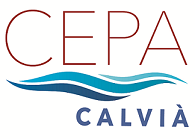 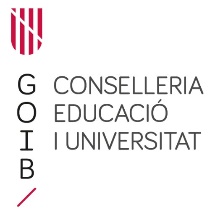 MATRÍCULA FP CURS 2020-2021A causa de la situació actual provocada per la COVID-19, TOTS ELS NOSTRES ALUMNES han de matricular-se de forma telemàtica.NO ÉS POSSIBLE LA MATRÍCULA PRESENCIAL EN PAPER.Hi ha una nova utilitat al GestIB que permet que l’alumnat major d’edat o els pares/mares/tutors legals (si l’alumnat és menor d’edat) d’alumnat amb prematrícula al centre puguin escollir en línia els mòduls que volen cursar el curs vinent. Haureu d’estar atents a les indicacions per poder elegir bé els mòduls als quals us matriculareu. Si teniu algun mòdul pendent ho haureu d’indicar a les observacions durant el procés de matriculació en línia.Calendari de matrícula en línia:Alumnes que promocionen a 2n curs o a mòduls:del 13 al 17 de juliol  Atenció! Els alumnes que no han aprobat cap mòdul hauran de fer el Tràmit d’admissió del 17 d’agost al 7 de setembre (tràmit online)Instruccions per a matricular-se:Ingrés matrícula al banc. Heu d’enviar el rebut de l’ingrés al banc a : secretaria@cepacalvia.comindicant a l’assumpt: Nom i Llinatge. Matrícula i Grup (matí o horabaixa).CICLE FORMATIU SAN23: 55 eurosREBUT INGRÉS BANCES19 2100 071327 0200029351 de la Caixa a nom de CEPA CALVIÀ. (Per efectuar el pagament només dimarts i dijous matí  a les oficines de La Caixa o Línia oberta / Caixer automàtic / Servi caixa, transferència)NO OBLIDEU INDICAR EL VOSTRE NOM I GRUPEntrau a Gestib-Famílies amb el vostre usuari i contrasenya. Anau a Matrícula en línia i seleccioneu els mòduls als que us voleu matricular. Heu de marcar també la “Tutoria”.  Desau la pàgina.Per qualsevol incidencia podeu escriure a cepacalvia@educaib.eu o telefonar al centre, 971131350.